MEDIA CONTACTCaitlin Wilson, Director of Corporate Communicationscaitlin.wilson@marinecu.com Marine Credit Union Foundation’s Majel Hein receives 
Gov. Evers’ Financial Literacy Legacy AwardHein One of Three to Receive Lifetime Recognition for Heritage of Sustained Financial CapabilityLA CROSSE, Wis. —April 19, 2021— On April 15 Governor and First Lady Evers recognized Majel Hein, Senior Financial Literacy Counselor with the Marine Credit Union Foundation, with a 2020 Governor’s Financial Literacy Award in the Legacy category. The Legacy Award is given to an organization, business or individual whose purpose and heritage is ingrained in sustained financial literacy and capability. This lifetime recognition is intended to be conferred once to the recipient.Hein was among eight individuals and five organizations honored during the virtual ceremony. The recipients were honored for their efforts in helping Wisconsinites build their financial literacy and capability skills.“Financial education should build on and respond to people’s individual strengths, circumstances, and needs in order to help them work toward their own unique goals,” said Gov. Evers. “The dedication of these individuals and organizations to help Wisconsinites become more financially secure and achieve their dreams is commendable and helps ensure not only the future success of individuals and families, but our entire state.”The 2020 Governor’s Financial Literacy Awards honored recipients in one of three categories, individual, organization, or legacy, for providing exceptional financial literacy and capability education in an inclusive and innovative manner.The recipients of the 2020 Governor’s Financial Literacy Awards are:Individual Category:• Coretta Herring, Financial Clinic Director, Riverworks, Milwaukee• Johvon Holmes, Realtor, First Weber Group Inc., Milwaukee• Steve Martin, Business Education Teacher, Germantown High School, Germantown• Bill Nasgovitz, Chairman, Heartland Advisors Inc., Milwaukee• Peggy Olive, Financial Capability Specialist, Center for Financial Security and UW-Extension Cooperative Extension, Madison• Christine Whelan, Ph.D., Clinical Professor, UW-Madison, Madison• Pa Houa Xiong, Financial Aid and Financial Wellness Advisor, UW-Madison, MadisonOrganization Category:• 7 Rivers Region Chapter of Credit Unions, La Crosse• 100 Black Men of Madison, Madison• Test Drive Digital by Royal Credit Union, Eau ClaireLegacy Category:• Centro Hispano of Dane County, Madison• Educators Credit Union, Mt. Pleasant• Majel Hein, Senior Financial Literacy Counselor, Marine Credit Union Foundation, La CrosseThe recipients were selected by the Governor’s Council on Financial Literacy and Capability from the nominations submitted for consideration. Criteria used to judge nominations included: innovative implementation of an effective financial literacy and capability program or program element within the last two years; emphasis on financial inclusion, demonstrated measurable results; collaboration with partners; and scalability of the program design. Visit the Council’s webpage, to read a synopsis of the recipients’ efforts.The Council serves as a continuous sounding board for the Office of the Governor, the Wisconsin Department of Financial Institutions (DFI), and DFI’s Office of Financial Literacy. The Council provides guidance and strategies to measurably improve the financial literacy, capability, and financial inclusion of Wisconsin’s residents. To learn more about the Council, visit the Council’s webpage or contact Council Executive Director David Mancl at (608) 261-9540 or email David.Mancl@dfi.wisconsin.gov. ###About the Marine Credit Union FoundationThe Marine Credit Union Foundation is a non-profit 501(c)(3) organization committed to making charitable contributions and increasing the financial literacy in the communities Marine Credit Union serves.About Marine Credit UnionMarine Credit Union is built upon the strong belief that members are more than a credit score, and we are committed to providing financial services to all members of the community—including those with past financial challenges. Marine will continue our long-standing tradition of delivering personalized lending solutions to fit our members’ individual needs. Marine Credit Union is a full-service financial institution serving members with office locations in Wisconsin, Minnesota and Iowa. For more information, connect with us on Facebook, Twitter, YouTube and LinkedIn.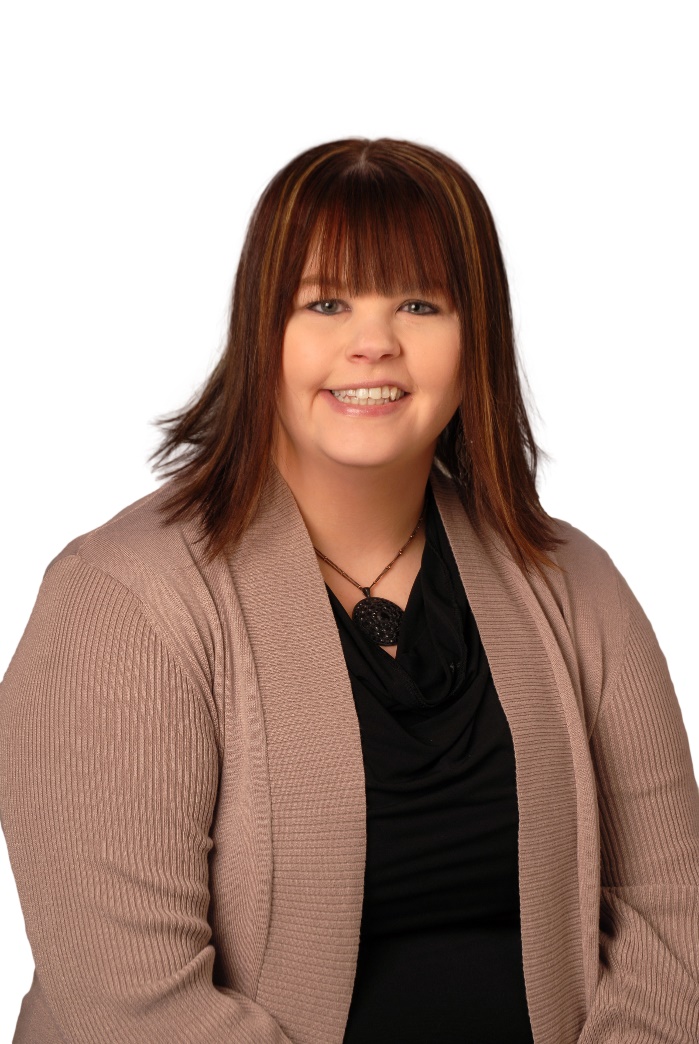 Above: Majel Hein, Marine Credit Union Foundation Financial Literacy Counselor